Neighbourhood ServicesPolicies & ProceduresNeighbourhood ServicesPolicies & Procedures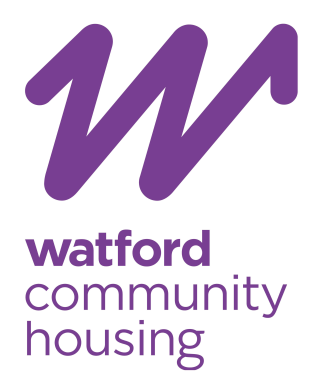 Housing Panel Guidance NotesHousing Panel Guidance NotesHousing Panel Guidance Notes1.Purpose Purpose 1.11.2The purpose of these Notes is to outline the circumstances in which Watford Community Housing (WCH) may make a “direct offer” of accommodation to existing customers ie other than by way of allocation via a local authority housing register.  These Notes should be considered in conjunction with the Access to Housing Policy & Procedure and will therefore refer to this Policy & Procedure throughout. The purpose of these Notes is to outline the circumstances in which Watford Community Housing (WCH) may make a “direct offer” of accommodation to existing customers ie other than by way of allocation via a local authority housing register.  These Notes should be considered in conjunction with the Access to Housing Policy & Procedure and will therefore refer to this Policy & Procedure throughout. 2.Legislative & regulatory requirementsLegislative & regulatory requirements2.12.2Legislative Please see section 2.1 of the Access to Housing Policy & Procedure.RegulatoryPlease see section 2.2 of the Access to Housing Policy & Procedure.Legislative Please see section 2.1 of the Access to Housing Policy & Procedure.RegulatoryPlease see section 2.2 of the Access to Housing Policy & Procedure.3.Scope & definitionsScope & definitions3.13.1.13.1.23.1.33.23.2.13.2.23.2.33.2.4ScopeThese Notes act as a reference both for the WCH Housing Panel and any members of staff who submit cases to the Panel from time to time. The Notes apply to all existing WCH general needs and Independent Living or Flexicare tenants (ie tenants on social or affordable rent) (referred to as customers) making an Internal Transfer or Managed Transfer (see definitions below) application. The majority of applications for accommodation referred to the WCH Housing Panel will be Managed Transfer applications as Internal Transfer applications are dealt with purely within the Choice Based Lettings system or referrals for Hard to Let Accommodation where the applicant does not meet the local authority’s housing criteria. The staff involved in any cases bought to the Housing Panel, and/or subsequent decision makers, must declare any personal interest such as being a relative, friend or neighbour of the applicant. In such cases the member of staff should withdraw from any further involvement.DefinitionsChoice Based Lettings: a scheme allowing a housing applicant to bid for a council or housing association property advertised as being available by a participating local authority. WCH is a partner in the ‘Home Connections’ scheme covering Hertfordshire. Further information is set out at section 3.2.1 of the Access to Housing Policy & Procedure.Internal Transfer: a process by which existing WCH customers bid for an alternative property through the Choice Based Lettings scheme which then allocates properties according to housing need. Managed Transfer:  a process undertaken by WCH of offering and allocating an alternative home to an existing WCH property generally in exceptional circumstances where the customer’s priority for a move is not adequately catered for in the CBL system and warrants their transfer.  Managed Transfers are generally approved by the WCH Housing Panel based on the considerations at section 5.2 belowHard-to-let Accommodation: WCH properties which have been advertised twice or more without success on Home Connections or which are less desirable (eg bedsits with shared facilities or one bedroom properties in less desirable areas).ScopeThese Notes act as a reference both for the WCH Housing Panel and any members of staff who submit cases to the Panel from time to time. The Notes apply to all existing WCH general needs and Independent Living or Flexicare tenants (ie tenants on social or affordable rent) (referred to as customers) making an Internal Transfer or Managed Transfer (see definitions below) application. The majority of applications for accommodation referred to the WCH Housing Panel will be Managed Transfer applications as Internal Transfer applications are dealt with purely within the Choice Based Lettings system or referrals for Hard to Let Accommodation where the applicant does not meet the local authority’s housing criteria. The staff involved in any cases bought to the Housing Panel, and/or subsequent decision makers, must declare any personal interest such as being a relative, friend or neighbour of the applicant. In such cases the member of staff should withdraw from any further involvement.DefinitionsChoice Based Lettings: a scheme allowing a housing applicant to bid for a council or housing association property advertised as being available by a participating local authority. WCH is a partner in the ‘Home Connections’ scheme covering Hertfordshire. Further information is set out at section 3.2.1 of the Access to Housing Policy & Procedure.Internal Transfer: a process by which existing WCH customers bid for an alternative property through the Choice Based Lettings scheme which then allocates properties according to housing need. Managed Transfer:  a process undertaken by WCH of offering and allocating an alternative home to an existing WCH property generally in exceptional circumstances where the customer’s priority for a move is not adequately catered for in the CBL system and warrants their transfer.  Managed Transfers are generally approved by the WCH Housing Panel based on the considerations at section 5.2 belowHard-to-let Accommodation: WCH properties which have been advertised twice or more without success on Home Connections or which are less desirable (eg bedsits with shared facilities or one bedroom properties in less desirable areas).4.Internal TransfersInternal Transfers4.1A proportion of WCH housing stock may be offered to eligible WCH applicants by way of Internal Transfer under the Choice Based Lettings (CBL) system. Applicants register an application on CBL and are then prioritised for a new home according to the relevant local authority’s criteria. Existing WCH customers may apply for a transfer if: -They are not within their Starter Period;They have maintained a clear rent account for the preceding 13 weeks; andThey have not breached their tenancy conditions.A proportion of WCH housing stock may be offered to eligible WCH applicants by way of Internal Transfer under the Choice Based Lettings (CBL) system. Applicants register an application on CBL and are then prioritised for a new home according to the relevant local authority’s criteria. Existing WCH customers may apply for a transfer if: -They are not within their Starter Period;They have maintained a clear rent account for the preceding 13 weeks; andThey have not breached their tenancy conditions.4.2Existing customers may generally only apply for properties appropriate to the size of their household as set out at Appendix 1 of the Access to Housing Policy & Procedure. Please see section 9.4 of these Notes for the relevant application process.Existing customers may generally only apply for properties appropriate to the size of their household as set out at Appendix 1 of the Access to Housing Policy & Procedure. Please see section 9.4 of these Notes for the relevant application process.5.Managed TransfersManaged Transfers5.15.25.2.1A proportion of WCH housing stock may also be offered to eligible WCH applicants by way of Managed Transfer. This occurs through WCH, on occasion, identifying circumstances where a priority move warrants a direct allocation/let from this stock. Managed Transfers are generally approved by the WCH Housing Panel to ensure cases are approached consistently.Appropriate CasesManaged Transfers may be made in cases of urgent or extreme housing need such as in cases of:-Domestic abuse;Harassment or hate crime;Serious anti-social behaviour; Urgent medical need;Other significant threat to a person’s safety or wellbeing;A permanent decant situation (in which case see also the Decant Policy); To facilitate the move of a non-statutory successor customer from unsuitable accommodation (in which case see the Succession Policy); orWhere a customer in extreme housing difficulty would be considered statutorily homeless without alternative accommodation and suitable accommodation is available within WCH housing stock.A proportion of WCH housing stock may also be offered to eligible WCH applicants by way of Managed Transfer. This occurs through WCH, on occasion, identifying circumstances where a priority move warrants a direct allocation/let from this stock. Managed Transfers are generally approved by the WCH Housing Panel to ensure cases are approached consistently.Appropriate CasesManaged Transfers may be made in cases of urgent or extreme housing need such as in cases of:-Domestic abuse;Harassment or hate crime;Serious anti-social behaviour; Urgent medical need;Other significant threat to a person’s safety or wellbeing;A permanent decant situation (in which case see also the Decant Policy); To facilitate the move of a non-statutory successor customer from unsuitable accommodation (in which case see the Succession Policy); orWhere a customer in extreme housing difficulty would be considered statutorily homeless without alternative accommodation and suitable accommodation is available within WCH housing stock.5.3Please see section 10.3 of the Access to Housing Policy & Procedure for details of the Managed Transfer process.Please see section 10.3 of the Access to Housing Policy & Procedure for details of the Managed Transfer process.6Role of WCH Housing Panel Role of WCH Housing Panel 6.16.26.36.4Offers of accommodation to Managed Transfer customers must be authorised by the Housing Panel before a new tenancy can be granted. This is to ensure that cases are dealt with fairly and consistently, considering cost implications, whilst being in line with the Access to Housing Policy.A Managed Transfer customer’s application for accommodation will generally be submitted by a Neighbourhood Officer or (in the case of Independent Living  or Flexicare accommodation) a Scheme Officer (“the Presenting Officer”).In exceptional circumstances, cases of succession will be bought to the Housing Panel by the delegated Neighbourhood Officer. For further guidance see the Succession Policy & Procedure. Referrals for Hard to Let Accommodation will be considered by the Housing Panel.Offers of accommodation to Managed Transfer customers must be authorised by the Housing Panel before a new tenancy can be granted. This is to ensure that cases are dealt with fairly and consistently, considering cost implications, whilst being in line with the Access to Housing Policy.A Managed Transfer customer’s application for accommodation will generally be submitted by a Neighbourhood Officer or (in the case of Independent Living  or Flexicare accommodation) a Scheme Officer (“the Presenting Officer”).In exceptional circumstances, cases of succession will be bought to the Housing Panel by the delegated Neighbourhood Officer. For further guidance see the Succession Policy & Procedure. Referrals for Hard to Let Accommodation will be considered by the Housing Panel.7.Presenting the Case to Housing PanelPresenting the Case to Housing Panel7.1.To start an application to the Housing Panel, the Presenting Officer should prepare a pack of relevant information consisting of a fully completed Housing Panel Summary Sheet (see Appendix 1). Where possible, this information will be collected with the help of the customer and other external agencies. The customer should be made aware of what information and evidence is likely to be required from them by the Panel. The process of the Housing Panel should also be explained to the customer. To start an application to the Housing Panel, the Presenting Officer should prepare a pack of relevant information consisting of a fully completed Housing Panel Summary Sheet (see Appendix 1). Where possible, this information will be collected with the help of the customer and other external agencies. The customer should be made aware of what information and evidence is likely to be required from them by the Panel. The process of the Housing Panel should also be explained to the customer. 7.2The Housing Options team will update the ‘Panel Cases Spreadsheet’ with details of the case and monitor its progress on a weekly basis against any available properties.The Housing Options team will update the ‘Panel Cases Spreadsheet’ with details of the case and monitor its progress on a weekly basis against any available properties.7.37.3.1Completing the Summary SheetThe Presenting Officer should complete all sections of the Housing Panel Summary Sheet, in particular providing full information in relation to the ‘Reason(s) for Special Consideration’, with supporting evidence as required. The Reasons will need to cover the circumstances that are relevant to the application as set out at section 5.2.1 above. Completing the Summary SheetThe Presenting Officer should complete all sections of the Housing Panel Summary Sheet, in particular providing full information in relation to the ‘Reason(s) for Special Consideration’, with supporting evidence as required. The Reasons will need to cover the circumstances that are relevant to the application as set out at section 5.2.1 above. 7.4Supporting evidence should consist of at least the following : -Domestic abuse - supporting statement(s) from the police and/or the Independent Domestic Violence Assessor (IDVA), Victim Support, the crime reference no;Harassment & hate crime / ASB / threat to safety or wellbeing - supporting evidence in the form of a police report and crime reference number; andUrgent medical need - supporting evidence about medical need and priority from qualified medical professional.Further documentation should be provided as relevant to the application and individual’s circumstances.Supporting evidence should consist of at least the following : -Domestic abuse - supporting statement(s) from the police and/or the Independent Domestic Violence Assessor (IDVA), Victim Support, the crime reference no;Harassment & hate crime / ASB / threat to safety or wellbeing - supporting evidence in the form of a police report and crime reference number; andUrgent medical need - supporting evidence about medical need and priority from qualified medical professional.Further documentation should be provided as relevant to the application and individual’s circumstances.7.5The Presenting Officer’s line manager should then review the application and if they are in agreement with the Presenting Officer’s recommendation, approve the application. The line manager will then return the completed Summary Sheet by email to the Presenting Officer for onward referral to the Housing Panel. The Presenting Officer will then email the Summary Sheet and accompanying documentation to the Panel members to consider at the next available weekly Panel meeting.The Presenting Officer’s line manager should then review the application and if they are in agreement with the Presenting Officer’s recommendation, approve the application. The line manager will then return the completed Summary Sheet by email to the Presenting Officer for onward referral to the Housing Panel. The Presenting Officer will then email the Summary Sheet and accompanying documentation to the Panel members to consider at the next available weekly Panel meeting.7.6The case will then be considered by the Housing Panel, which should consist of a minimum three WCH staff members (to enable a majority decision to be reached), of which two should be WCH Managers and one of whom should act as Chair. The Presenting Officer referring the application should not sit on the Panel. The case will then be considered by the Housing Panel, which should consist of a minimum three WCH staff members (to enable a majority decision to be reached), of which two should be WCH Managers and one of whom should act as Chair. The Presenting Officer referring the application should not sit on the Panel. 7.7The Housing Panel’s decision and recommendation(s) should be recorded on the Housing Panel Summary Sheet by the Chair. The Housing Panel’s decision and recommendation(s) should be recorded on the Housing Panel Summary Sheet by the Chair. 7.8If the line manager does not agree with the Presenting Officer’s recommendation the reason(s) for this should be recorded on the Summary Sheet.If the line manager does not agree with the Presenting Officer’s recommendation the reason(s) for this should be recorded on the Summary Sheet.7.9The Summary Sheet should be returned to the Presenting Officer to communicate the decision back to the applicant and progress the transfer as necessary.The Summary Sheet should be returned to the Presenting Officer to communicate the decision back to the applicant and progress the transfer as necessary.8.Assessing Housing Panel CasesAssessing Housing Panel Cases8.1.As the need for affordable accommodation far outweighs its supply, any decision to offer accommodation under an Internal or Managed Transfer should be balanced against the effect on other existing and future customers and make the best use of WCH’s housing stock. Offers should be like for like and suitable for the customer’s housing need.As the need for affordable accommodation far outweighs its supply, any decision to offer accommodation under an Internal or Managed Transfer should be balanced against the effect on other existing and future customers and make the best use of WCH’s housing stock. Offers should be like for like and suitable for the customer’s housing need.8.28.3The Housing Panel must be fair and consistent in its decision-making when making recommendations and be aware that their decisions may set a precedent. The Panel Officers must not treat applicants less favourably on account of their age, disability, gender reassignment, marriage or civil partnership, pregnancy and maternity, race (which includes colour, nationality and ethnic or national origins), religion or belief, sex or sexual orientation in accordance with the 2010 Equality Act and be able to justify their decision if challenged. Successful applicants will be made one reasonable offer of accommodation.The Housing Panel must be fair and consistent in its decision-making when making recommendations and be aware that their decisions may set a precedent. The Panel Officers must not treat applicants less favourably on account of their age, disability, gender reassignment, marriage or civil partnership, pregnancy and maternity, race (which includes colour, nationality and ethnic or national origins), religion or belief, sex or sexual orientation in accordance with the 2010 Equality Act and be able to justify their decision if challenged. Successful applicants will be made one reasonable offer of accommodation.8.4WCH will, if necessary, seek the advice of others, such as a social worker or a qualified medical professional, before prioritising an application for accommodation based on medical need. WCH will, if necessary, seek the advice of others, such as a social worker or a qualified medical professional, before prioritising an application for accommodation based on medical need. 9.Risk AssessmentsRisk Assessments9.1In some cases there may be inherent risks associated with the case eg the placing of a customer with mental health difficulties known to be at risk within or from the community.In some cases there may be inherent risks associated with the case eg the placing of a customer with mental health difficulties known to be at risk within or from the community.10.Alternative ActionsAlternative Actions10.1In some cases the Housing Panel may need to make recommendations of alternative actions or other housing options.  These could cover:The need for re-housing outside Watford and mechanisms to achieve this (e.g. reciprocal arrangements, referral through nominations schemes);The need for repairs/improvements to be prioritised to improve living conditions if special circumstances justify this;The need for more proactive management of any nuisance or harassment being experienced through Safer Communities and /or Neighbourhood Services/Housing Support Services;The recommendation to pursue a proactive mutual exchange option;Referral to other appropriate agencies such as the police, Environmental Health, Health and Community Services, Social Services; .The recommendation to proactively ensure that more “like for like” transfers are considered; Work with a Housing Options Advisor to identify suitable accommodation; orRecommendation that Watford Borough Council increases the priority banding of the applicant. In some cases the Housing Panel may need to make recommendations of alternative actions or other housing options.  These could cover:The need for re-housing outside Watford and mechanisms to achieve this (e.g. reciprocal arrangements, referral through nominations schemes);The need for repairs/improvements to be prioritised to improve living conditions if special circumstances justify this;The need for more proactive management of any nuisance or harassment being experienced through Safer Communities and /or Neighbourhood Services/Housing Support Services;The recommendation to pursue a proactive mutual exchange option;Referral to other appropriate agencies such as the police, Environmental Health, Health and Community Services, Social Services; .The recommendation to proactively ensure that more “like for like” transfers are considered; Work with a Housing Options Advisor to identify suitable accommodation; orRecommendation that Watford Borough Council increases the priority banding of the applicant. 11.Housing Panel OutcomesHousing Panel Outcomes11.1Where the Housing Panel does not recommend approve the application but there is a change in the customer’s circumstances, the case may be resubmitted to the Panel at a later date.Where the Housing Panel does not recommend approve the application but there is a change in the customer’s circumstances, the case may be resubmitted to the Panel at a later date.11.2If there are two similar cases competing for the same type of property the property would normally be given to the applicant who was accepted at Panel first.If there are two similar cases competing for the same type of property the property would normally be given to the applicant who was accepted at Panel first.11.3The outcome of the Housing Panel will be confirmed in writing to the customer, with clear reasons as to why this decision was made. The outcome of the Housing Panel will be confirmed in writing to the customer, with clear reasons as to why this decision was made. 12.Monitoring Housing Panel CasesMonitoring Housing Panel Cases12.1All outstanding cases are reviewed on a weekly basis as stated at section 7.2 above. All outstanding cases are reviewed on a weekly basis as stated at section 7.2 above. 13.Reviewing Housing Panel DecisionsReviewing Housing Panel Decisions13.1If an applicant disputes the Panel’s decision, they can request a review within 20 working days of its notification to them.  This review will be the equivalent to Stage 2 of the Customer Feedback Procedure.  If an applicant disputes the Panel’s decision, they can request a review within 20 working days of its notification to them.  This review will be the equivalent to Stage 2 of the Customer Feedback Procedure.  13.2A review would generally only be considered where the applicant can provide evidence that the Housing Panel did not follow the correct procedure or that their decision was manifestly unfair. A review would generally only be considered where the applicant can provide evidence that the Housing Panel did not follow the correct procedure or that their decision was manifestly unfair. 14.Related Documents Related Documents Access to Housing Policy & ProcedureNeeds and Risk Assessment Policy and Procedure Access to Housing Policy & ProcedureNeeds and Risk Assessment Policy and Procedure              Approval             ApprovalBy: (senior manager)Head of Customer RelationshipsApproval Date:July 2019Review date:July 2022Procedure ‘owner’Neighbourhood Services Manager